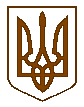 БУЧАНСЬКА     МІСЬКА      РАДАКИЇВСЬКОЇ ОБЛАСТІВ И К О Н А В Ч И  Й         К О М І Т Е ТР  І  Ш  Е  Н  Н  Я«  18 »  квітня 2017 року                                                                          № 202місто БучаПро затвердження кошторисної частини проектної документації  «Реконструкція тротуару по вулиці комунальної власності Воїнів - Інтернаціоналістів  в м. Буча Київської області» Розглянувши кошторисну частину проектної документації по робочому проекту «Реконструкція  тротуару по вулиці комунальної власності Воїнів- Інтернаціоналістів в м. Буча Київської області», розроблену товариством з обмеженою відповідальністю «ДОРОГИ І МОСТИ», позитивний експертний звіт № 04-0231/17 від 23.03.2017р., виданий Державним підприємством «Державний науково-дослідний та проектно-вишукувальний інститут «НДІПРОЕКТРЕКОНСТРУКЦІЯ», з метою покращення транспортно-експлуатаційних якостей вулично-дорожньої мережі міста Буча, керуючись Законом України «Про місцеве самоврядування в Україні», виконавчий комітет ВИРІШИВ:1.  Затвердити кошторисну частину проектної документації по робочому проекту «Реконструкція  тротуару по вулиці комунальної власності Воїнів- Інтернаціоналістів в м. Буча Київської області» з наступними показниками:2.Виконання робіт з реконструкції  тротуару по вулиці комунальної власності Воїнів -Інтернаціоналістів в м. Буча Київської області доручити ліцензованій організації.3.Контроль за виконанням даного рішення покласти на директора КП «Бучабудзамовник», Демченко С.А.Найменування показниківОд. виміруПоказникиЗагальна кошторисна вартістьтис. грн.1468,471У т.ч. будівельно-монтажні роботитис. грн.1149,533Інші витратитис. грн.318,938Міський головаА.П. ФедорукКеруючий справами                                                                                 О.М.МихайлюкПогоджено:Завідувач  юридичним відділом                                                                 Т.О. Шаправський Подання: Директор  КП «Бучабудзамовник»                                          С.А. Демченко